Unit 2 – The Middle AgesRoad Map -   Year 7 Enquiry ‘Medieval England: Dangerous times?’  1066-1485Road Map -   Year 7 Enquiry ‘Medieval England: Dangerous times?’  1066-1485Road Map -   Year 7 Enquiry ‘Medieval England: Dangerous times?’  1066-1485Road Map -   Year 7 Enquiry ‘Medieval England: Dangerous times?’  1066-1485Road Map -   Year 7 Enquiry ‘Medieval England: Dangerous times?’  1066-1485In this unit you will have the opportunity to study some of the people, places, events and mysteries from our Medieval past.  The aims are as follows:LG1: KnowledgeLG2: ApplicationLG3: SkillsAssessmentsGradesGradesGradesGradesIn this unit you will have the opportunity to study some of the people, places, events and mysteries from our Medieval past.  The aims are as follows:LG1: KnowledgeLG2: ApplicationLG3: Skills‘William won the Battle of Hastings because he was a brave and determined leader’. Do you agree?In this unit you will have the opportunity to study some of the people, places, events and mysteries from our Medieval past.  The aims are as follows:LG1: KnowledgeLG2: ApplicationLG3: SkillsWas John a good or a bad king? In this unit you will have the opportunity to study some of the people, places, events and mysteries from our Medieval past.  The aims are as follows:LG1: KnowledgeLG2: ApplicationLG3: SkillsWhat actually happened to the Princes in the Tower?ThemesLearning Goals/Outcomes/ContentLearning Goals/Outcomes/Content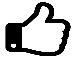 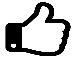 1)Key Question– Were the Middle Ages really that bad?LG1 – Build your knowledge of life in the Middle Ages using visual sources. LG2 – Apply your knowledge of life in the Middle Ages to explain the good and bad factors before evaluating to what extent the Middle Ages should be called ‘bad’.  LG3 – Source use, InterpretationLG1 – Build your knowledge of life in the Middle Ages using visual sources. LG2 – Apply your knowledge of life in the Middle Ages to explain the good and bad factors before evaluating to what extent the Middle Ages should be called ‘bad’.  LG3 – Source use, Interpretation1066 – Invasion and Conquest1066 – Invasion and Conquest1066 – Invasion and Conquest1066 – Invasion and Conquest1066 – Invasion and Conquest1066 – Invasion and Conquest2) Key Question – Who should have been king in 1066?LG1 – Build your knowledge of the different claims to the throne of the four rivals in 1066.  LG2 – Apply your knowledge of the rivals to evaluate which claim was the strongest. LG3 – CausationLG1 – Build your knowledge of the different claims to the throne of the four rivals in 1066.  LG2 – Apply your knowledge of the rivals to evaluate which claim was the strongest. LG3 – Causation3)  Key Question - What was the importance of the Battle of Stamford Bridge?LG1 – Build your knowledge of the events of the battle between Harold Godwin and Harald Hardrada.LG2 – Apply your knowledge of the Battle of Stamford Bridge to explain the consequences/Importance of the battle.  LG3 – Consequence and ImportanceLG1 – Build your knowledge of the events of the battle between Harold Godwin and Harald Hardrada.LG2 – Apply your knowledge of the Battle of Stamford Bridge to explain the consequences/Importance of the battle.  LG3 – Consequence and Importance4)Key Question – Why did William win the Battle of Hastings?LG1 – Build your knowledge of the factors that lead to William’s victory in 1066.  LG3 – CausationLG1 – Build your knowledge of the factors that lead to William’s victory in 1066.  LG3 – Causation5) Key Question – Did William deserve to win the Battle of Hastings?AssessmentLG2 – Apply your knowledge of the Battle of Hastings to evaluate how far William deserved his victory.LG3 – Causation and InterpretationLG2 – Apply your knowledge of the Battle of Hastings to evaluate how far William deserved his victory.LG3 – Causation and Interpretation6)Key Question - How did life in England change after the Norman Conquest?  LG1 – Build your knowledge of key ways William I controlled England – The Domesday Book, Castle Building and Feudalism.LG3 – Consequence and importanceLG1 – Build your knowledge of key ways William I controlled England – The Domesday Book, Castle Building and Feudalism.LG3 – Consequence and importance7) key Question – How did the Norman conquest impact on the lives of women?  LG1 – Build your knowledge of the lives of women during the Middle AgesLG2 – Apply your knowledge to analyse the role played by different classes of women in Medieval society.LG3 - Importance and Source useLG1 – Build your knowledge of the lives of women during the Middle AgesLG2 – Apply your knowledge to analyse the role played by different classes of women in Medieval society.LG3 - Importance and Source useFaith and BeliefFaith and BeliefFaith and BeliefFaith and BeliefFaith and BeliefFaith and Belief8) Key Question - How important was religious belief in Medieval England?LG1 – Build your knowledge of the role of the Christian Church in people’s everyday lives.  LG2 – Apply your knowledge to the Church to explain the importance of religious belief in Medieval England.LG3 – ImportanceLG1 – Build your knowledge of the role of the Christian Church in people’s everyday lives.  LG2 – Apply your knowledge to the Church to explain the importance of religious belief in Medieval England.LG3 – Importance10) Key Question - How far was Becket to blame for his own murder?2 LessonsLG1 – Build your knowledge of the key evidence relating to the murder of Becket.  LG2 – Apply your knowledge of the evidence to analyse the suspects in Becket’s death and build a case for the most likely culprit.LG3 – Causation and Source use   LG1 – Build your knowledge of the key evidence relating to the murder of Becket.  LG2 – Apply your knowledge of the evidence to analyse the suspects in Becket’s death and build a case for the most likely culprit.LG3 – Causation and Source use   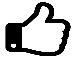 11) Key Question – How tolerant were people in the Middle Ages?  Christians and MuslimsLG1 -Build your knowledge of the crusades or the invasions of the Middle East 1099-1248LG2 – Apply your knowledge of the crusades to explain what the relationship was like between Christians and Muslims in the Middle Ages.LG3 – Source use and InterpretationLG1 -Build your knowledge of the crusades or the invasions of the Middle East 1099-1248LG2 – Apply your knowledge of the crusades to explain what the relationship was like between Christians and Muslims in the Middle Ages.LG3 – Source use and Interpretation12) Key Question – How tolerant were people in the Middle Ages?  Christians and JewsLG1 – Build your knowledge of how Jewish people were treated in Medieval England.LG2 – Apply your knowledge to explain the causes of anti-Semitism in England.  LG3 – Source use and causationLG1 – Build your knowledge of how Jewish people were treated in Medieval England.LG2 – Apply your knowledge to explain the causes of anti-Semitism in England.  LG3 – Source use and causationCase studies – The Impact of Medieval KingsCase studies – The Impact of Medieval KingsCase studies – The Impact of Medieval KingsCase studies – The Impact of Medieval KingsCase studies – The Impact of Medieval KingsCase studies – The Impact of Medieval Kings13)  Key Question – Was John a good or a bad king?Assessment 2 LessonsLG1 – Build your knowledge of John’s reign and how he has been viewed by both people at the time and historians.  LG2 – Apply your knowledge of John’s reign to evaluate to what extent John was a ‘good’ king.  LG3 – Interpretation and Source use   LG1 – Build your knowledge of John’s reign and how he has been viewed by both people at the time and historians.  LG2 – Apply your knowledge of John’s reign to evaluate to what extent John was a ‘good’ king.  LG3 – Interpretation and Source use   14) Key Question – What was the importance of the Magna Carta?LG1 – Build your knowledge of what the Magna Carta said and who it benefitted.  LG2 – Apply your knowledge of the Magna Carta to analyse its significance over 800 years.  LG3 – Importance and Change Over TimeLG1 – Build your knowledge of what the Magna Carta said and who it benefitted.  LG2 – Apply your knowledge of the Magna Carta to analyse its significance over 800 years.  LG3 – Importance and Change Over Time15) Key Question - Why did England go to war with Wales and Scotland?LG1 – Build your knowledge of the causes of conflict between England, Wales and Scotland.LG3 – Causation LG1 – Build your knowledge of the causes of conflict between England, Wales and Scotland.LG3 – Causation 16) Key Question - How accurate is the film ‘Braveheart’ about the Battle of Stirling?LG1 – Build your knowledge of what happened at the Battle of Stirling and how it has been presented.  LG2 – Apply your knowledge of the Battle of Sterling to explain how and why interpretations differ.LG3 – Interpretation and Source use.  LG1 – Build your knowledge of what happened at the Battle of Stirling and how it has been presented.  LG2 – Apply your knowledge of the Battle of Sterling to explain how and why interpretations differ.LG3 – Interpretation and Source use.  Civil War and the end of the Middle AgesCivil War and the end of the Middle AgesCivil War and the end of the Middle AgesCivil War and the end of the Middle AgesCivil War and the end of the Middle AgesCivil War and the end of the Middle Ages17)  Key Question - How did two roses cause forty years of bloodshed? LG1 – Build your knowledge of the Wars of the Roses, including what it was and why it happened.  LG2 – Apply your knowledge of the Wars of the Roses to evaluate the successes and failures of the 15th Century Monarchs.  LG3 – CausationLG1 – Build your knowledge of the Wars of the Roses, including what it was and why it happened.  LG2 – Apply your knowledge of the Wars of the Roses to evaluate the successes and failures of the 15th Century Monarchs.  LG3 – Causation18) Key Question - What happened to the Princes in the Tower?Two lessonsAssessmentLG1 – Build your knowledge of the events that led up to the disappearance of the Princes in the Tower.LG2 – Apply your knowledge of the Princes in the Tower to produce a narrative that analyses and links key moments in their disappearance.LG3 -Causation and ConsequenceLG1 – Build your knowledge of the events that led up to the disappearance of the Princes in the Tower.LG2 – Apply your knowledge of the Princes in the Tower to produce a narrative that analyses and links key moments in their disappearance.LG3 -Causation and Consequence